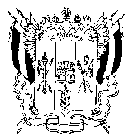  АДМИНИСТРАЦИЯ КРАСНООКТЯБРЬСКОГО  СЕЛЬСКОГО ПОСЕЛЕНИЯ              ВЕСЕЛОВСКОГО РАЙОНА РОСТОВСКОЙ ОБЛАСТИПОСТАНОВЛЕНИЕ«30 » июня 2022 г.                               №66                       х.Красный ОктябрьО внесении изменений в административныйрегламент по предоставлению муниципальной услуги  «Предоставление земельного участка, находящегося в муниципальной собственности, в собственность бесплатно», утвержденного постановлением Администрации Краснооктябрьского сельского поселения от 17.02.2017 № 15В соответствии с Федеральным законом от 30.12.2020 N 494-ФЗ «О внесении изменений в Градостроительный кодекс Российской Федерации и отдельные законодательные акты Российской Федерации в целях обеспечения комплексного развития территорий"», Федеральным законом «О ведении гражданами садоводства и огородничества для собственных нужд и о внесении изменений в отдельные законодательные акты Российской Федерации» от 29.07.2017 N 217-ФЗ, в целях приведения нормативных правовых актов в соответствие с действующим законодательством, руководствуясь Уставом МО «Краснооктябрьское сельское поселение», Администрация Краснооктябрьского сельского поселенияПОСТАНОВЛЯЕТ:           1. Внести в административный регламент по предоставлению муниципальной услуги «Предоставление земельного участка, находящегося в муниципальной собственности, в собственность бесплатно», утвержденного постановлением Администрации Краснооктябрьского сельского поселения от 17.02.2017 № 15, следующие изменения, статью 8 читать в следующей редакции:	«Статья 8.  Перечень документов, необходимых для получениямуниципальной услуги«Предоставление земельного участка, находящегося в муниципальной собственности, в собственность бесплатно»8.1. Для получения муниципальной услуги, граждане или юридические лица, обращаются в Администрацию Краснооктябрьского сельского поселения или в МФЦ с заявлением по форме согласно приложению к настоящему административному регламенту (далее - Заявление) (Приложение №3) с приложением всех необходимых документов, предусмотренных действующим законодательством и настоящим административным регламентом. Заявление должно быть подписано заявителем (уполномоченным представителем заявителя). От имени юридического лица заявление подписывается уполномоченным должностным лицом.Для оказания муниципальной услуги «Предоставление земельного участка, находящегося в муниципальной собственности, в собственность бесплатно» необходимы следующие документы:1.1.Для религиозных организаций, имеющих в собственности здания или  сооружения религиозного или благотворительного назначения:1.Документ, удостоверяющий (устанавливающий) права заявителя на здание, сооружение, если право на такое здание, сооружение не зарегистрировано в ЕГРП – с отметкой о регистрации в уполномоченном органе в порядке, установленном законодательством в месте его издания до момента создания Учреждения юстиции по государственной регистрации прав на недвижимое имущество и сделок с ним на территории Ростовской области:2. Регистрационное удостоверение, выданное уполномоченным органом в порядке, установленном законодательством в месте его издания до момента создания Учреждения юстиции по государственной регистрации прав на недвижимое имущество и сделок с ним на территории Ростовской области (выданное организациями технической инвентаризации);3. Договор купли-продажи (удостоверенный нотариусом),4. Договор дарения (удостоверенный нотариусом),5. Договор мены (удостоверенный нотариусом),6. Решения суда о признании права на объект.7.Документ, удостоверяющий (устанавливающий) право заявителя на испрашиваемый земельный участок, если право на такой земельный участок не зарегистрировано в ЕГРП:8.Государственный акт на право пожизненного наследуемого владения (право постоянного бессрочного пользования) землей (выданный исполнительным комитетом Совета народных депутатов),9.Договор на передачу земельного участка в постоянное (бессрочное) пользование (выданный исполнительным комитетом Совета народных депутатов),10.Свидетельство о праве постоянного (бессрочного) пользования землей (выданное земельным комитетом, исполнительным органом сельского (поселкового) Совета народных депутатов,11.Договор аренды земельного участка, заключенный до момента создания Учреждения юстиции по государственной регистрации прав на недвижимое имущество и сделок с ним на территории Ростовской области (выданный земельным комитетом, администрацией МО),12.Решение суда,13.Договор безвозмездного пользования земельным участком (выданный исполнительным комитетом Совета народных депутатов, администрацией МО),14.Сообщение заявителя (заявителей), содержащее перечень всех зданий, сооружений, расположенных на испрашиваемом земельном участке, с указанием их кадастровых (условных, инвентарных),15.Кадастровый паспорт испрашиваемого земельного участка либо16.Кадастровая выписка об испрашиваемом земельном участке.17.Кадастровый паспорт здания, сооружения, расположенного на испрашиваемом земельном участке.18.Выписка из ЕГРП о правах на приобретаемый земельный участок.19.Выписка из ЕГРП о правах на объекты недвижимого имущества, расположенные на земельном участке или20.Уведомление об отсутствии в ЕГРП запрашиваемых сведений о зарегистрированных правах на земельный участок и объекты недвижимого имущества.21.Выписка из ЕГРЮЛ о юридическом лице, являющемся заявителем (орган запрашивает самостоятельно без заявителя).1.2.Для ведения гражданами садоводства или огородничества для собственных нужд на земельном участке образованном в соответствии с проектом межевания территории и являющегося земельным участком общего назначения:1.Утвержденный проект межевания территории2.Кадастровый паспорт испрашиваемого земельного участка либо 3.Кадастровая выписка об испрашиваемом земельном участке. 4.Выписка из ЕГРП о правах на приобретаемый земельный участок или 5.Уведомление об отсутствии в ЕГРП запрашиваемых сведений о зарегистрированных правах на указанный земельный участок.6.Выписка из ЕГРЮЛ о юридическом лице, являющемся заявителем (орган запрашивает самостоятельно без заявителя).1.3.Для граждан, имеющих трех и более детей:1.Документы, подтверждающие изменение обстоятельств, послуживших основанием для постановки на учет в целях бесплатного предоставления земельного участка в собственность (изменения количественного состава семьи)-копия при предъявлении оригинала:2.Свидетельство о рождении ребенка3.Свидетельство о смерти4.Справка с места жительства гражданина о составе семьи, подтверждающая совместное проживание со всеми детьми.5.Кадастровый паспорт испрашиваемого земельного участка либо6.Кадастровая выписка об испрашиваемом земельном участке.7.Выписка из ЕГРП о правах на приобретаемый земельный участок или8.Уведомление об отсутствии в ЕГРП запрашиваемых сведений о зарегистрированных правах на указанный земельный участок.1.4.При обращении членов садоводческого, огороднического (в отношении земельных участков, не отнесенных к имуществу общего пользования, образованных из земельного участка, предоставленного до дня вступления в силу Федерального закона 25.10.2001 №137-ФЗ (10.11.2001) для ведения садоводства, огородничества):1.Документы, подтверждающие право на приобретение земельного участка, установленные законодательством Российской Федерации:2.Схема расположения земельного участка на кадастровом плане территории, подготовленная гражданином (в случае отсутствия утвержденного проекта межевания территории, в границах которой расположен земельный участок.3.Протокол общего собрания членов садоводческого, огороднического о распределении земельных участков между членами указанного объединения, иной устанавливающий распределение  земельных участков в этом объединении документ или выписка из указанного протокола или указанного документа:4.Документ, удостоверяющий (устанавливающий) права заявителя на испрашиваемый земельный участок, если право на такой земельный участок не зарегистрировано в ЕГРП:5.Государтсвенный акт на право пожизненного наследуемого владения (право постоянного (бессрочного) пользования землей, выданный исполнительным комитетом Совета народных депутатов),6.Свидетельство о праве постоянного (бессрочного) пользования землей, выданное земельным комитетом, исполнительным органом сельского (поселкового) Совета народных депутатов.7.Договор аренды земельного участка, заключенный до момента создания Учреждения юстиции по государственной регистрации прав на недвижимое имущество и сделок с ним на территории Ростовской области (выданный земельным комитетом, администрацией МО).8.Решение исполнительного комитета о предоставлении земельного участка (выданное исполнительным комитетом Совета народных депутатов)9.Акт органа местного самоуправления о предоставлении земельного участка, переданный на постоянного хранение в муниципальный архив.10.При обращении садоводческого, огороднического в отношении земельных участков, относящихся к имуществу общего пользования, образованных из земельного участка, предоставленного до дня вступления в силу Федерального закона 25.10.2001 №137-ФЗ (10.11.2001) для ведения садоводства, огородничества.11.Документы, подтверждающие право на приобретение земельного участка, установленные законодательством РФ:12.Схема расположения земельного участка на кадастровом плане территории, подготовленная гражданином (в случае отсутствия утвержденного проекта межевания территории, в границах которой расположен земельный участок).13.Выписка из решения общего собрания членов садоводческого, огороднического о приобретении земельного участка, относящегося к имуществу общего пользования, в собственность объединения:14.Учредительные документы садоводческого, огороднического, подтверждающие право заявителя действовать без доверенности от имени этого объединения:Устав юридического лица, или – оригинал или засвидетельствованная в нотариальном порядке.15.Документ, удостоверяющий (устанавливающий) права заявителя на испрашиваемый земельный участок, если право на такой земельный участок не зарегистрировано в ЕГРП:16.Государственный акт на право пожизненного наследуемого владения (право постоянного (бессрочного) пользования землей (выданный исполнительным комитетом Совета народных депутатов),17.Свидетельство о праве постоянного (бессрочного) пользования землей (выданное земельным комитетом, исполнительным органом Совета народных депутатов),18.Договор аренды земельного участка, заключенный до момента создания Учреждения юстиции по государственной регистрации прав на недвижимое имущество и сделок с ним на территории Ростовской области (выданный земельным комитетом, администрацией МО), 19.Акт органа местного самоуправления о предоставлении земельного участка, переданный на постоянное хранение в муниципальный архив.20.Кадастровый паспорт испрашиваемого земельного участка либо21.Кадастровая выписка об испрашиваемом земельном участке.22.Выписка из ЕГРП о правах на приобретаемый земельный участок или23.Уведомление об отсутствии в ЕГРП запрашиваемых сведений о зарегистрированных правах на указанный земельный участок.24.При обращении гражданина РФ в отношении земельного участка, который находится в его фактическом пользовании, если на таком земельном участке расположен жилой дом, право собственности на который возникло у гражданина до дня введения в действие Земельного кодекса РФ (30.10.2001) либо после дня введения его в действие, при условии, что право собственности на жилой дом перешло к гражданину в порядке наследования и право собственности наследодателя на жилой дом возникло до дня введения в действие Земельного кодекса РФ.25.Документ, подтверждающий право собственности на жилой дом, находящийся на фактически используемом земельном участке, которое возникло у гражданина до дня введения в действие Земельного кодекса РФ (для граждан РФ)-копия при предъявлении оригинала (2.8.1-2.8.2-с отметкой о регистрации в уполномоченном органе в порядке, установленном законодательством в месте его издания):26. Регистрационное удостоверение, выданное уполномоченным органом в порядке, установленном законодательством в месте его издания до момента создания Учреждения юстиции по государственной регистрации прав на недвижимое имущество и сделок с ним на территории Ростовской области (выданное организациями технической инвентаризации).27.Договор купли-продажи (удостоверенный нотариусом)28.Договор дарения (удостоверенный нотариусом)29.Договор мены (удостоверенный нотариусом)30.Договор ренты (удостоверенный нотариусом)31.Договор пожизненного содержания с иждивением (удостоверенный нотариусом)32.Решение суда о признании права на объект33.Свидетельство о праве на наследство по закону (удостоверенный нотариусом)34.Свидетельство о праве на наследство по завещанию (выданное нотариусом)35.Документ, подтверждающий право собственности на жилой дом, находящийся на фактическом используемом земельном участке, которое возникло у гражданина после дня введения Земельного кодекса РФ в действие, при условии, что право собственности на жилой дом перешло к гражданину в порядке наследования и право собственности наследодателя на жилой дом возникло до дня введения в действие Земельного кодекса РФ (для физических лиц):36.Решение суда о признании права на объект37.Свидетельство о праве на наследство по закону (выданное нотариусом)38.Свидетельство о праве на наследство по завещанию (выданное нотариусом)39.Кадастровый паспорт испрашиваемого земельного участка либо40.Кадастровая выписка об испрашиваемом земельном участке.41.Выписка из ЕГРП о правах на приобретаемый земельный участок или42.Уведомление об отсутствии в ЕГРП запрашиваемых сведений о зарегистрированных правах на указанный земельный участок.43.Для общероссийских общественных организаций инвалидов и организаций, единственными учредителями которых являются общероссийские общественные организации инвалидов, имеющих в собственности здания, сооружения на день введения в действие Земельного кодекса РФ (30.10.2001)44.Документ, удостоверяющий (устанавливающий) права заявителя на здание, сооружение, если право на такое здание, сооружение не зарегистрировано в ЕГРП - копия при предъявлении оригинала (2.9.1-с отметкой о регистрации в уполномоченном органе в порядке, установленном законодательством в месте его издания):45. Регистрационное удостоверение, выданное уполномоченным органом в порядке, установленном законодательством в месте его издания до момента создания Учреждения юстиции по государственной регистрации прав на недвижимое имущество и сделок с ним на территории Ростовской области (выданное организациями технической инвентаризации).46.Договор купли-продажи (удостоверенный нотариусом)47.Договор дарения (удостоверенный нотариусом)48.Договор мены (удостоверенный нотариусом)49.Решение суда о признании права на объект50.Выписка из ЕГРП о правах на объекты недвижимого имущества, расположенные на земельном участке51.Кадастровый паспорт испрашиваемого земельного участка либо52.Кадастровая выписка об испрашиваемом земельном участке.53.Выписка из ЕГРП о правах на приобретаемый земельный участок или54.Уведомление об отсутствии в ЕГРП запрашиваемых сведений о зарегистрированных правах на указанный земельный участок.55.Выписка из ЕГРЮЛ о юридическом лице, являющемся заявителем (орган запрашивает самостоятельно без заявителя).56.Для героев Советского союза, героев Российской Федерации и полных кавалеров ордена Славы, Героев Социалистического труда, Героев Труда Российской Федерации, полных кавалеров ордена Трудовой Славы (в отношении земельных участков для индивидуального жилищного строительства, ведения личного подсобного хозяйства, садоводства и огородничества):57.Удостоверение58.Кадастровый паспорт испрашиваемого земельного участка либо59.Кадастровая выписка об испрашиваемом земельном участке.60.Выписка из ЕГРП о правах на приобретаемый земельный участок или61.Уведомление об отсутствии в ЕГРП запрашиваемых сведений о зарегистрированных правах на указанный земельный участок.62.Документ подтверждающий полномочия представителя заявителя, в случае, если с заявлением о предоставлении земельного участка обращается представитель заявителя – копия при предъявлении оригинала.63.Для представителей физического лица:64.Доверенность, оформленная в установленном законом порядке, на представление интересов заявителя.65.Свидетельство о рождении66.Свидетельсвтво об усыновлении67. Акт органа опеки и попечительства о назначении опекуна или попечителя.68.Для представителей юридического лица:69.Доверенность, оформленная в установленном законом порядке, на представление интересов заявителя.70.Определение арбитражного суда о введении внешнего управления и назначения внешнего управляющего (для организации, в отношении которой введена процедура внешнего управления).71.Документ, удостоверяющий личность заявителя или представителя заявителя: - копия при предъявлении оригинала.72.Паспорт гражданина Российской Федерации, удостоверяющий личность гражданина Российской Федерации на территории Российской Федерации (для граждан Российской Федерации).73.Временное удостоверение личность (для граждан Российской Федерации).74.Согласие супруга (в случае приобретения земельного участка в собственность одним супругом).2. Контроль за исполнением настоящего постановления оставляю за собой.3. Постановление вступает в силу со дня его обнародования.И.о. главы АдминистрацииКраснооктябрьскогосельского поселения                                                          Л.П. Ярмалюк